Týdenní domácí úkol odevzdej do 30. 5.			Jméno:1) 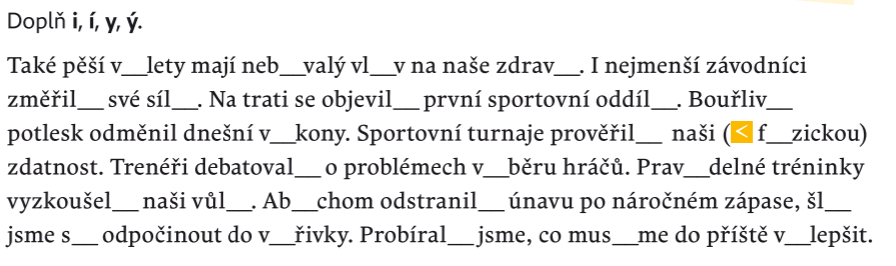 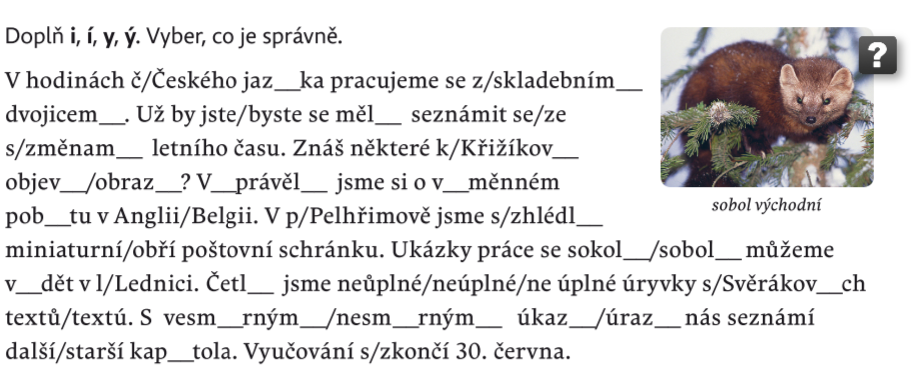 2)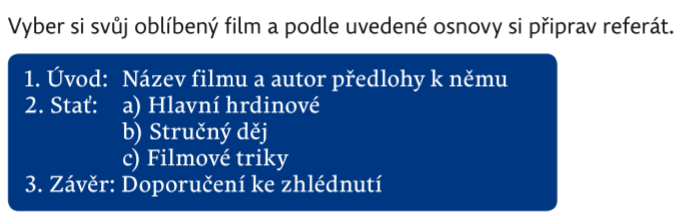 3) _____________________________________________________________________________________________________________________________________________________________________________________________________________________________________________________________________________________________________________________________________________________________________________________________________________________________________________________________________________________________________________________________________________4) 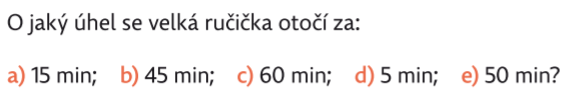 5)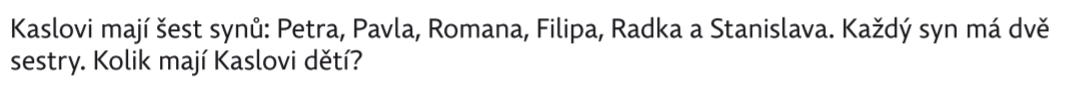 ___________________________________________________________________________6)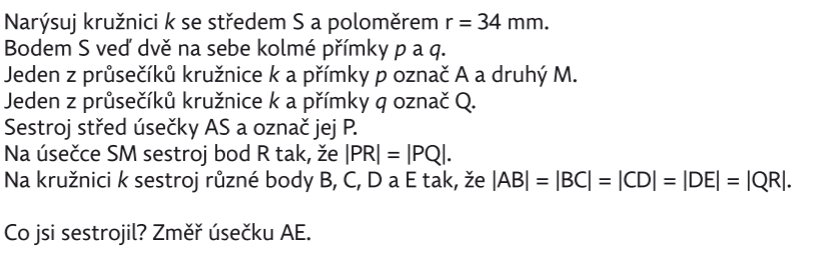 